КГБОУ «Новоалтайская ОШИ»Сценарий новогоднего приключения«В гостях у сказки»для детей 6 – 10 классов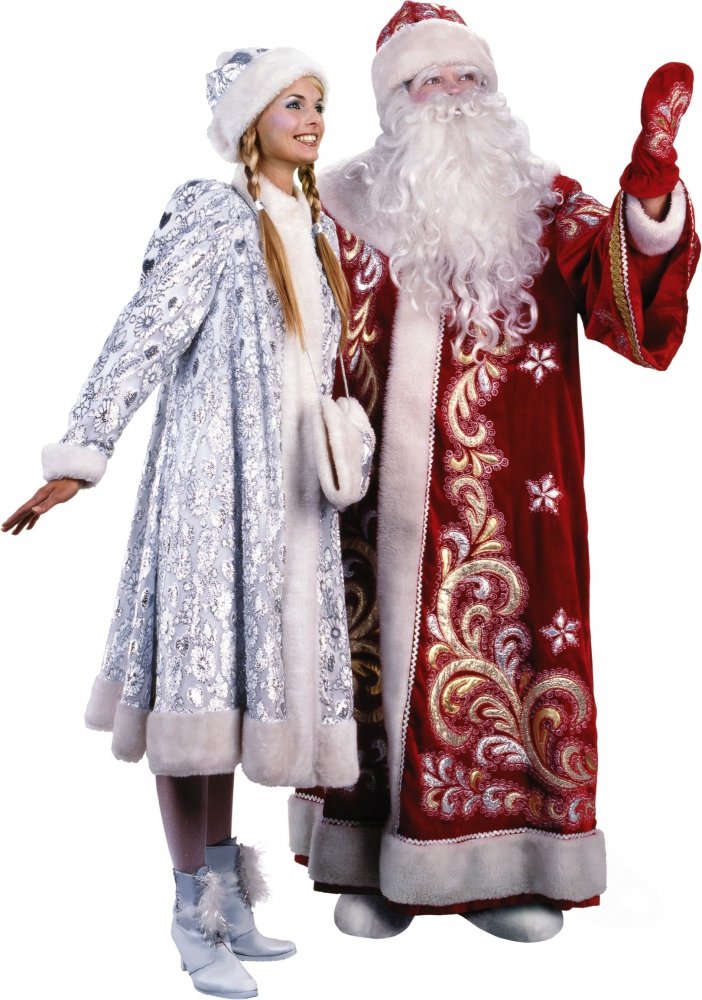 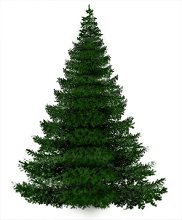 Подготовила  Киушкина Л.Ф.воспитатель высшей квалификационной категорииНовоалтайск2015годЦель: создать условия для праздничного настроения.Действующие лица: ведущая, Снегурочка. Золушка, Баба Яга, африканцы, Дед Мороз, Обезьянка.Трек 6								                               1 слайд (заставка)Ведущая - Здравствуйте, дорогие ребята и уважаемые гости! Вы хотите побывать в новогодней сказке?  (Да!) Вперёд, в сказку!  2 слайд (название праздника)                                                                     Наш праздник называется «В гостях у сказки»	.                                  Вставайте в хоровод! 									 Трек 1 		              3 слайд (елочка) Хоровод « В лесу родилась ёлочка»                     (дети садятся на стульчики), гаснет свет, за елкой мерцает фонарь, включается свет. Ведущая – Ребята, как вы думаете, кто там? (выходит Снегурочка)4 слайд (Снегурочка)Снегурочка – Я – Снегурочка и снова,		        К вам на праздник я пришла.		        Вижу, всё у вас готово,		        Здравствуйте, мои друзья!Ведущая – Здравствуй, Снегурочка! Почему ты грустная?Снегурочка – Мы с Дедом Морозом спешили к вам на елку и заблудились. Мне помог волшебный фонарик найти дорогу к вам, а Дедушка Мороз ушел в какую – то сказку (плачет).5 слайд (Дед Мороз)Ведущая – Ребята, смотрите, Дедушка Мороз не знает, куда идти. Не плачь Снегурочка. Сказок много. Мы найдем Деда Мороза, а  поможет нам волшебный фонарь. Все согласны? (Дети – да!) 	 Трек 11 Включаем фонарь (гаснет свет, кружатся разноцветные огоньки, появляется Золушка).			            6 слайд (Золушка)Трек (О.В.) Песня «Хоть поверьте…)Снегурочка -  Здравствуй, Золушка!                                                Ведущая – Золушка, у тебя не было в гостях Деда Мороза?   Золушка – Нет.                                                                                    Снегурочка – Дедушки нет, дети скучают. Что нам делать?                                                        Золушка – Как что делать? Танцевать!7 слайд Танец  «Полечка»Трек 10Ведущая – В этой сказке Деда Мороза нет. Будем искать в другой сказке.Трек 11 Включаем фонарь (гаснет свет, кружатся разноцветные огоньки, появляются Маша и Медведь, они играют в прятки).                                        8 слайд (Маша и Медведь играют в игру «Догоняжки»)Снегурочка – Здравствуй Маша, здравствуй Мишка!                         Ведущая – Вы Деда Мороза не видели?                                           Маша – Нет, не видели.                                                          Снегурочка – Дедушки нет, дети скучают. Что нам делать?    Маша и Мишка -    Как что делать? Играть!9 слайд   Игра «Собери снежки». Трек  5                                                 Ведущая – В этой сказке Деда Мороза нет. Будем искать в другой сказке.Трек 11 Включаем фонарь (гаснет свет, кружатся разноцветные огоньки, появляется Баба Яга).    Трек 3   (Баба Яга кружит по залу на метле).                                             10 слайд (Баба Яга)Снегурочка – Здравствуй, Баба Яга!                                                   Ведущая – Баба Яга, ты не видела Деда Мороза?                                     Баба Яга – Нет, не видела!                                                                Снегурочка – Дедушки нет, дети скучают. Что нам делать?      Баба Яга -     Как что делать? Соревноваться!   11 слайд  Игра – соревнование «Проскачи на метле». Трек  3  (Игра)                                 Ведущая – В этой сказке Деда Мороза нет. Будем искать… в Африке. 12 слайд (папуасы) Танец «Африка»                                                                        Трек 2                                              Снегурочка – Здравствуйте, друзья!                                                           Ведущая - Вы не знаете, где Дедушка Мороз?Папуас: Знаем, только Деду Морозу нужно позвонить (африканцы подают телефон). Я поняла, Снегурочка, нужно позвонить Деду Морозу! (Снегурочка хлопает в ладоши!». (Звонят Деду Морозу, а он не отвечает. 13 слайд (Дед Мороз идет)Ведущая : Ребята, лучше позовем  Деда Мороза  (стук в дверь, заходит Дед Мороз).                                                                                                            Дед Мороз -  Здравствуйте, ребята! Подросли, большие стали. А меня - то вы узнали? Заблудился я, вы уж меня простите, старого.                         Ведущая- Дед Мороз, мы тебя долго искали, надо бы елочку зажечь, ребята заждались.                                                                  Дед Мороз – Давайте крикнем 3 раза: «Раз, два, три, наша елочка гори!» (загораются огни на елке). 		                                           14 слайд (елочка) Все в зале хлопают в ладоши.                       Ведущая- Дедушка Мороз, а где твой мешок?                                            Дед Мороз – Не знаю, не помню, где забыл мешок (Разводит руками. Находят мешок под елкой, мешок вдруг начал убегать. Дед Мороз и Снегурочка просят Бабу Ягу поймать мешок).                           Трек 11 (Гаснет свет, включаются фонарики, быстро меняют мешок на новогодний).                                                                             Дед Мороз – Спасибо, Баба Яга, что поймала мешок. В мешке конфеты для ребят. Ох, устал я, посижу, на ребят я погляжу, стихи, песни послушаю (дети стихи читают, песни исполняют). Молодцы, ребята! Умные, веселые! Ответьте мне на вопрос: «Какой год мы провожаем?» (Год Овцы). Правильно. А какой год встречаем? (год Обезьяны). Правильно, молодцы!                                                               Ведущая – Дедушка, а как нам Обезьяну позвать?                         Дед Мороз – Ребята, что любят кушать обезьяны? (бананы)                   У меня в мешке есть банан, сейчас я его достану, обезьянка почувствует запах и прибежит (достает банан, забегает обезьянка).      Трек 11                                                                                                       15 слайд (обезьянка)                                                                             Обезьянка - Здравствуйте! А вот и я! Узнаете вы меня?				                        					                                           Я из Африки далекой,								                  К вам приехала, друзья!							                Никогда я не видала						                               Елки красочной такой,						                        Никогда я не слыхала,								                  В Новый год курантов бой.Ведущий –  Здравствуй, милая Обезьянка! Мы очень рады тебя видеть. Теперь у нас настоящий Новый год! Дедушка Мороз, поиграй с ребятами?Дед Мороз – Обезьянка, Снегурочка, зовите ребят играть.16 слайд     Игра «Заморожу» 					          Трек 9                                                                                  Ведущий – Ребята, давайте попросим Дедушку Мороза, Снегурочку и Обезьянку сплясать.Дед Мороз – Снегурочка, Обезьянка, давайте порадуем ребят, спляшем для них.17 слайд Пляска Деда Мороза Снегурочки и ОбезьянкиТрек 4 «Барыня»Дед Мороз – Дорогие ребята и взрослые, весело у вас, но нам со Снегурочкой пора уходить. Снегурочка - Желаем вам здоровья, счастья, хорошо учиться. До свидания!18 слайд  (обезьянка с цветами)19 слайд + Трек  (О.Н.) Финальная песня.